проект                                                                           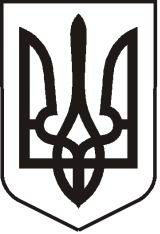 УКРАЇНАЛУГАНСЬКА  ОБЛАСТЬПОПАСНЯНСЬКИЙ  РАЙОН
ПОПАСНЯНСЬКА  МІСЬКА  РАДАШОСТОГО   СКЛИКАННЯДЕВ’ЯНОСТА ПЕРША СЕСІЯРIШЕННЯ22 грудня 2017 року                      м. Попасна 	                                            № 91/Про закріплення права комунальноївласності на земельну ділянку та затвердження  технічної   документації із землеустрою щодо встановлення (відновлення)меж земельної ділянки в натурі (на місцевості)і передачу у приватну власність у м. ПопаснаРозглянувши звернення ***  з проханням затвердити технічну документацію із землеустрою щодо встановлення (відновлення) меж земельної ділянки в натурі (на місцевості), керуючись ст. ст. 12, 118, 121, 122, 125, 126, 134 Земельного кодексу України, Законом України «Про внесення змін до деяких законодавчих актів України щодо розмежування земель державної та комунальної власності», Законом України «Про Державний земельний кадастр», Законом України «Про землеустрій», п. 34 ч.1 ст. 26  Закону України «Про місцеве самоврядування в Україні», Попаснянська міська радаВИРІШИЛА:Закріпити право комунальної власності на земельну ділянку, яка розташована за адресою: Луганська область, Попаснянський район,                 м. Попасна, вулиця Крилова, *, площею 0,0615 га, кадастровий номер земельної ділянки 4423810100:11:004:0018 за територіальною громадою м. Попасна в особі Попаснянської міської ради (Луганська обл., м. Попасна, вул. Мічуріна, 1, код ЄДРПОУ 26271498).Затвердити технічну документацію із землеустрою щодо встановлення (відновлення) меж земельної ділянки в натурі (на місцевості) за адресою: Луганська область, Попаснянський район, м. Попасна, вулиця Крилова, *, площею 0,0615 га – для  будівництва і обслуговування жилого будинку, господарських будівель і споруд (присадибна ділянка), землі житлової та громадської забудови, кадастровий номер 4423810100:11:004:0018.Передати *** у приватну власність земельну ділянку, яка розташована за адресою: Луганська область, Попаснянський район, м. Попасна, вулиця Крилова, *, площею                0,0615 га – для будівництва і обслуговування житлового будинку, господарських будівель і споруд (присадибна ділянка) із земель  житлової та громадської забудови, кадастровий номер 4423810100:11:004:0018 (вх. від 15.11.2017 № 40).Контроль за виконанням рішення покласти на  постійну комісію міської ради з питань транспорту, зв’язку та благоустрою, земельних відносин та охорони довкілля.Міський голова                                                                                 Ю.І.ОнищенкоПідготував: Кучеренко, 2 03 89   